Working in the Cold – Cold Stress and Hypothermia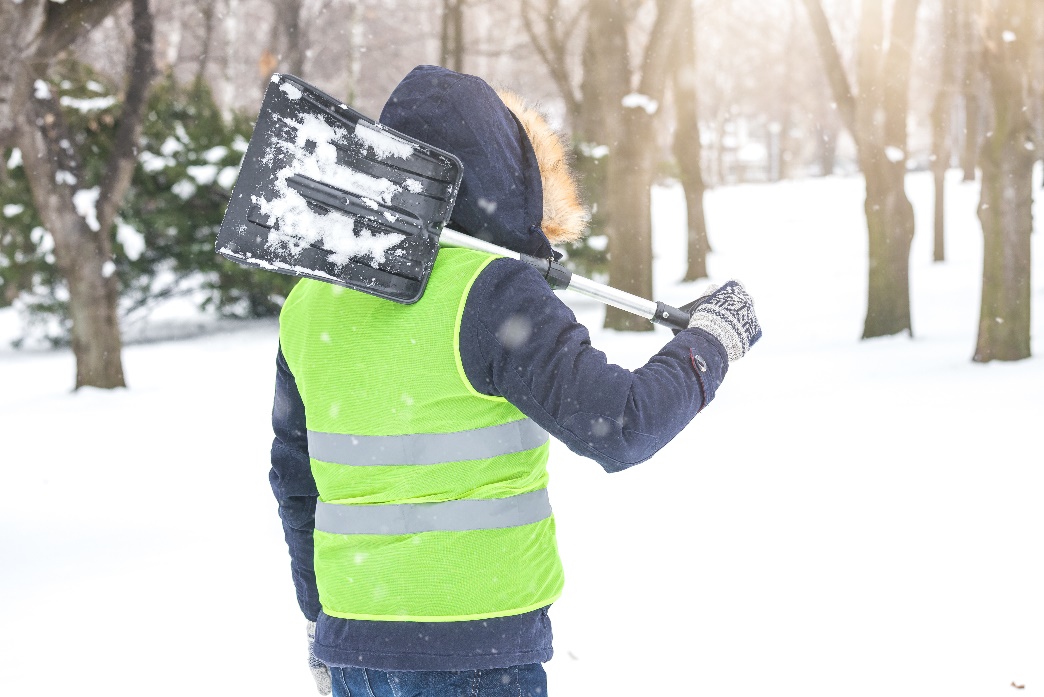 Working in winter can easily be taken for granted. Many factors play a role in the physical fitness of the worker, including their overall health, age and weight. Equally important is the environmental conditions they work in, and how it affects their body, such as the onset of Cold Stress or hypothermia.Cold Stress is when the body is unable to warm itself by constricting the flow of blood in your arms and legs. By doing this, your body is trying to keep the critical organs warm by leaving your extremities. If the worker is continually exposed to this environment, they can acquire hypothermia as the body’s core temperature drops below 35°C. 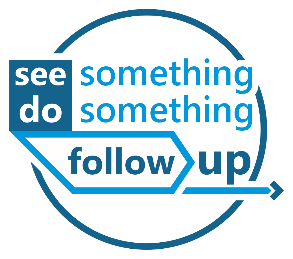 Symptoms of Cold Stress and Hypothermia: Cold StressA pins and needles sensation followed by numbness or pain in your extremities. Skin looks pale while feeling hard and cold. (These exposed areas become red and painful when they thaw.)
HypothermiaExcessive shivering.Slow to no breathing and a weak to no pulse.Blue lips and fingers.Slurred speech.Poor coordination and confusion.A loss of consciousness.How to protect yourself and others:Cover your ears, head and hands with PPE and gear that is appropriate for the weather conditions. Dress in layers of light-weight clothing. Use synthetic or cotton for your innermost layer. Remove layers as necessary to prevent from overheating and sweating.Wear the correct footwear for the task and the weather conditions.Eat meals with enough calories and nutrients to fuel your body so it can maintain itself. Drink warm beverages. Avoid caffeine and alcohol as these both impair your body’s ability to generate heat. Take frequent short breaks out of the cold weather. SummarySafety doesn’t end at the work site. Winter brings many potential hazards that can follow us to and from work. Whether it is driving in poor conditions, or having to clear snow, any task done in winter increases the chance of injury.  MEETING DESCRIPTIONMEETING DESCRIPTIONMEETING DESCRIPTIONMEETING DESCRIPTIONMeeting Date:Time:Location:Supervisor:Number in Crew:Number Attended:Attended By:AbsentREVIEW ITEMS FROM PREVIOUS MEETINGINCIDENTS/INJURIES REVIEWEDTOPICS DISCUSSEDWinter Work – Working in the ColdWORKERS CONCERNSCORRECTIVE ACTIONS TO BE TAKENMEETING CONDUCTED BYMEETING CONDUCTED BYMEETING CONDUCTED BYMEETING CONDUCTED BYSupervisor:Manager:Date:Date: